Программа погружения для команд ГБПпо работе с молодыми специалистами5.11.2019,      МАОУ Гимназия № 5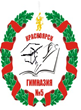 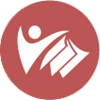 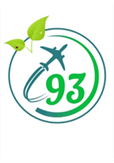 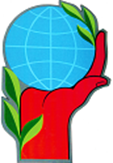 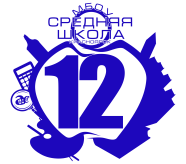 времямероприятиемероприятиесодержаниесодержаниеОтветственная ООкабинет9.00.Встреча и регистрация  участников Встреча и регистрация  участников Встреча и регистрация  участников Встреча и регистрация  участников холл 1 этаж9.30. Организация стажировок, повышения квалификации молодого педагога через работу вожатого в ВДЦ «Орленок» Организация стажировок, повышения квалификации молодого педагога через работу вожатого в ВДЦ «Орленок» Организация стажировок, повышения квалификации молодого педагога через работу вожатого в ВДЦ «Орленок» Организация стажировок, повышения квалификации молодого педагога через работу вожатого в ВДЦ «Орленок»Могурина Е.В., гл.специалист  отдела управления проектамиконференц зал, 2 этаж10.10.  Установочная частьУстановочная частьУстановочная частьПрезентация площадок для самоопределения участниковГ.5, СШ 12, СШ 53, СШ 93конференц зал, 2 этаж10.30Семинар «Проекты для жизни»  Семинар «Проекты для жизни»  Семинар «Проекты для жизни»    Как  получить грантовую поддержку? Знакомство с технологией написания проектной заявки:  -выделение и ранжирование проблем;-разработка стратегии развития через проектирование;-постановка целей и задач при решении проблем;-выявление дефицитов;-формирование бюджета мероприятия;-разработка мероприятий для решения проблем.  Фиряго Н.В., МБОУ СШ № 53 конференц зал, 2 этаж11.30КОФЕ БРЕЙККОФЕ БРЕЙККОФЕ БРЕЙККОФЕ БРЕЙКстоловая 1эт.11.50 работа площадок фокус-группа 1Практическое занятие «Написание проектной заявки»   Практическое занятие «Написание проектной заявки»   С чего начать и как довести проект до финала  ( на примере соц. проектов) участники узнают на   семинаре.Фиряго Н.В. МБОУ СШ  № 53 кабинет № 411.50 работа площадокфокус-группа 2Разработческий семинар «Форум – место неформального общения»Разработческий семинар «Форум – место неформального общения»  Основные формы и содержание  цифровой среды в образовании.  Разработка Форума    для поддержки  молодого педагога. Логинова Е. В., Шимановский А.В., МБОУ СШ № 12кабинет № 1811.50 работа площадокфокус-группа 3Тренинг-практикум «Экология коммуникации»                Тренинг-практикум «Экология коммуникации»                 Молодой специалист испытывает огромные эмоциональные нагрузки, в том числе связанные с ежедневной коммуникацией. Как выстроить отношения с учениками, коллегами, родителями, чтобы оставались силы на друзей, родителей и семью?Трофимович И.А., Горинская В.С., МБОУ СШ  № 93кабинет № 1911.50 работа площадокфокус-группа 4Сторителлинг «Секреты успеха»                 Сторителлинг «Секреты успеха»                 Финалисты профессиональных конкурсов «Педагогический дебют» и «Учитель года» в неформальной обстановке простым и понятным языком расскажут как участие в   конкурсах может изменить профессиональную траекторию и повлиять на профессиональный рост педагога.  Какие ошибки совершает  педагог на этом пути как их можно избежать.Замятина Е.Д., КИМЦ, Латкова И.Б., МАОУ СШ № 150, Карымова Т.В., МАОУ СШ № 32, Лущикова Е.Б., МБОУ СШ № 4коворкинг ОКНО11.50 работа площадокфокус-группа 5Дискуссионная площадка  «Форум-театр»                Дискуссионная площадка  «Форум-театр»                Дискуссия, как форма работы, позволяет определить дефициты, которые усложняют работу молодого специалиста, а также выявить определенные ресурсы, способствующие преодолению трудностей и созданию комфортных условий для качественно и продуктивной работы. Профессиональное решение конфликтных ситуаций. Тренинг «Эффективная коммуникация «Тебя услышат»                  Стайнова О.Н., Демьянович Н.В.,   МАОУ Гимназия №5кабинет № 1713.20.ОБЕДОБЕДОБЕДОБЕДОБЕДстоловая 1 эт. 14.00. Проба «У меня это хорошо получается!» Проба «У меня это хорошо получается!» Проба «У меня это хорошо получается!» Презентация домашних заготовок «Я-концепция». Экспертная оценка, рекомендации.Порошина М.И., МАОУ Гимназия № 5конференц зал, 2 этаж 15.10. Фото шерингФото шерингФото шерингРефлексия работы площадок.МБОУ СШ № 93конференц зал, 2 этаж15.30.Импровизационный  батл (по желанию)Импровизационный  батл (по желанию)Импровизационный  батл (по желанию)Площадка для импровизированного творчества.Демьянович Н.В., МАОУ Гимназия № 5,Карымова Т.В. МАОУ СШ № 32коворкинг ОКНО16.00. Круглый стол  организаторов площадок.Круглый стол  организаторов площадок.Круглый стол  организаторов площадок.МКУ КИМЦ Кабинет 